Abony Város			             			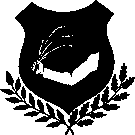 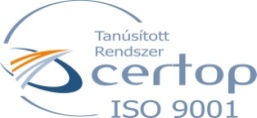 Polgármesterétől 							Telefon: (53) 360-135/107H-2740 Abony, 							E-mail: abony@abony.huKossuth tér 1.						JT/35-6/2023.	http://www.abony.hu/onkormanyzat/kepviselo-testulet/meghivok-eloterjesztesekM e g h í v óTisztelettel meghívom a Képviselő-testület2023. április 27-én (csütörtök) du. 14.00 órakor tartandó ülésére.Az ülés helye: Polgármesteri Hivatal DíszteremNapirend: 				Előterjesztő:Nyílt ülés:A Rezidens Ösztöndíj programra beérkezett pályázat elbírálása 	Pető ZsoltpolgármesterBeszámoló a Pest Vármegyei Katasztrófavédelmi Igazgatóság 	Pető ZsoltCegléd Katasztrófavédelmi Kirendeltség Cegléd Hivatásos 	polgármesterTűzoltó-parancsnokság 2022. évi tevékenységéről   Beszámoló az Abonyi Települési Értéktár Bizottság 		Pető Zsolt 		2022. évi munkájáról							polgármester	Tájékoztató az ABOKOM Közhasznú Nonprofit Kft. 		Pető Zsoltáltal működtetett közfoglalkoztatásról 				polgármesterA 36/2023. (III. 30.) számú Képviselő-testületi határozat		Pető Zsolt módosítása    								polgármester							        		 Az önkormányzat vagyonáról és a vagyongazdálkodás		Pető Zsolt       szabályairól szóló 5/2023. (II. 16.) önkormányzati rendelet	polgármester       módosításaA „Virágos Abonyért” cím alapításáról és adományozásának 	Pető Zsolt rendjéről szóló 14/2013. (VI. 29.) önkormányzati rendelet 	polgármester hatályon kívül helyezésére és a „Virágos Abonyért 2023”  pályázat kiírásaAbony város és Farkaslaka község közötti 				Pető Zsolttestvértelepülési kapcsolat létesítése 					polgármesterAz Abonyi Gyöngyszemek Óvoda intézményvezetői 		Pető Zsolt(magasabb vezető) munkakör betöltésére pályázat kiírása 		polgármester„Bölcsődei nevelés fejlesztése” című, RRF-1.1.2-2021 		Pető Zsolt        kódszámú pályázati felhívás kapcsán Támogatási kérelem   	polgármester        benyújtásának jóváhagyásaA II. világháborús emlékmű felújításával kapcsolatos 		Pető Zsoltdöntések meghozatala					 	polgármesterA Varga István Városi Sportcsarnok megszüntető okiratának 	Pető Zsoltjóváhagyása, valamint az Abonyi Polgármesteri Hivatal	            polgármesteralapító okiratának módosításaA „TOP_PLUSZ-1.2.2-21-PT1-2022-00001– Szociális célú 	Pető Zsoltvárosrehabilitáció Abonyban (ERFA)” című projekt	 	polgármestermegvalósításához szükséges döntések meghozatala (Bíráló Bizottsági tagok megbízása)Zárt ülés:  A 2. sz. felnőtt háziorvosi körzetben az egészségügyi		Pető Zsolt   feladat-ellátási szerződés megszüntetése         			polgármester„Az Abonyi Pingvines Óvoda és Bölcsőde 				Pető Zsolt       Arany János utca 8. szám alatt található épületének felújítása”	polgármester tárgyú beszerzési eljárás eredményének megállapítása „Abony Közneveléséért” kitüntetés adományozása 		Pető ZsoltpolgármesterAbony, 2023. április 21.Tisztelettel:	Pető Zsolt	polgármesterMeghívottak:	Képviselő-testület tagjaiDr. Egedy Zsolt Mihály általános alpolgármesterDudinszky Anna Mónika alpolgármesterdr. Gáspár Anita jegyződr. Egedi Bernadett aljegyzőPolgármesteri Hivatal OsztályvezetőiFöldi László országgyűlési képviselőDr. Nyikos Tamás Antal – Ceglédi Járási Hivatal vezetőjeKépviselő-testület valamennyi bizottsági tagjaid. Raffai László Roma Nemzetiségi Önkormányzat elnöke Város díszpolgárai, helyi társadalmi és civil szervezetek képviselőiHelyi intézményvezetőkDr. Farkas János pályázóPetrányi Sándor tű. alezredes, tű. parancsnok Cegléd Hivatásos Tűzoltó Parancsnokság Csányi Sándor Abonyi Települési Értéktár Bizottság elnökeIfj. Jandácsik Pál Abonyi Települési Értéktár Bizottság tagjaGáspár Csaba ügyvezető ABOKOM Közhasznú Nonprofit Kft.Dr. Gyuris Mária Valéria háziorvos